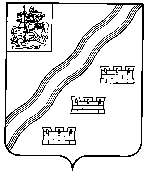 СОВЕТ ДЕПУТАТОВНАРО-ФОМИНСКОГО ГОРОДСКОГО ОКРУГАМОСКОВСКОЙ ОБЛАСТИот _____________№ __________ г. Наро-ФоминскПРОЕКТО внесении изменения в решение Совета депутатов Наро-Фоминского городского округа Московской области от 26.05.2020 № 18/48«О назначении на должность заместителя председателя Контрольно-счетной палаты 
Наро-Фоминского городского округа»В соответствии с Положением о денежном содержании лиц, замещающих муниципальные должности и должности муниципальной службы, лиц, исполняющих обязанности по техническому обеспечению, а также лиц, работающих по трудовому договору на иных должностях в органах местного самоуправления Наро-Фоминского городского округа, утвержденным решением Совета депутатов Наро-Фоминского городского округа от 07.12.2017 № 22/9, Положением о Контрольно-счетной палате Наро-Фоминского городского округа, утвержденным решением Совета депутатов Наро-Фоминского городского округа  от 11.08.2020 № 12/50, руководствуясь Уставом Наро-Фоминского городского округа Московской области, Совет депутатов Наро-Фоминского городского округа Московской области решил:1. Внести изменение в решение Совета депутатов Наро-Фоминского городского округа Московской области  от 26.05.2020 № 18/48 «О назначении на должность заместителя председателя Контрольно-счетной палаты Наро-Фоминского городского округа», заменив 
в подпункте «д»  пункта 3 цифру «55» цифрой «70». 2. Председателю Контрольно-счетной палаты Наро-Фоминского городского округа Синенко Е.М. внести соответствующее изменение в срочный трудовой договор 
с заместителем председателя Контрольно-счетной палаты Наро-Фоминского городского округа Формальновой Н.В. в установленном законодательством порядке.3. Разместить настоящее решение на официальном сайте органов местного самоуправления Наро-Фоминского городского округа в информационно-телекоммуникационной сети Интернет.4. Настоящее решение вступает в силу с 01 августа 2021 года.ПредседательСовета депутатов Наро-Фоминскогогородского округа                                                    А.С. Шкурков